Самостоятельная работа студентов по дисциплине «Психология» Для специальности  31.02.01 «Лечебное дело»Тема: «Изучение методов исследования и направлений психологии»Задание: Заполнить таблицу «Методы психологии» на основании информационного материала по теме: «Изучение методов исследования и направлений психологии» (Приложение 1).Методы психологииНаблюдение - внешне самый простой метод, но на самом деле требующий серьезной профессиональной подготовки и знаний. Суть этого метода в том, чтобы, наблюдая и фиксируя (с помощью обычной записи или любых технических средств) особенности поведения, увидеть за ними проявления той или иной психологической характеристики в реальном поведении. Другой задачей наблюдения является выделение особенностей поведения и деятельности, психических проявлений, которые еще не нашли удовлетворительного описания в науке.Особенностью научного наблюдения в отличие простого, житейского является его преднамеренность, целенаправленность (осуществляется в соответствии с заранее поставленной целью), избирательность (наблюдаются не все, а определенные особенности поведения и деятельности), планомерность (проведение в соответствии с определенным планом) и систематичность. Существенное значение имеет как можно более полная фиксация наблюдаемого.Основные сложности наблюдения в том, чтобы выделить в поведении главное и не подменить реально наблюдаемый факт собственной интерпретацией. Трудности применения этого метода связаны с тем, что на восприятие человека влияют неосознаваемые установки, взгляды, пристрастия, действие которых он не может проконтролировать. Например, есть данные о том, что необъективность наблюдателя возрастает, когда мужчины-исследователи судят о поведении женщин и наоборот.Однако, несмотря на имеющиеся трудности, наблюдение эффективный метод психологического исследования. Важнейшее его достоинство в том, что он позволяет видеть психическое явление в реальном поведении, в реальной жизни. Поэтому разрабатывается множество специальных приемов, направленных на повышение качества наблюдения, уровня надежности его результатов (т.е. соответствия их реальности).Научное наблюдение может осуществляться в виде дневниковых записей. Многие ученые-биологи, начиная с Ч. Дарвина, психологи вели дневники, наблюдая за развитием своих детей и внуков. Эти дневниковые записи послужили основой для раскрытия многих закономерностей психического развития.Основным методом исследовательской работы является эксперимент. Известный отечественный психолог C.JI. Рубинштейн выделял следующие качества эксперимента, обусловливающие его значение для получения научных фактов:В эксперименте исследователь сам вызывает изучаемое им явление, вместо того чтобы ждать, как при объективном наблюдении, пока случайный поток явлений доставит ему возможность его наблюдать.Имея возможность вызывать изучаемое явление, экспериментатор может варьировать, изменять условия, при которых протекает явление, вместо того чтобы, как при простом наблюдении, брать их такими, каким ему их доставляет случай.Изолируя отдельные условия и изменяя одно из них при сохранении неизменными остальных, эксперимент тем самым выявляет значение этих отдельных условий и устанавливает закономерные связи, определяющие изучаемый им процесс. Эксперимент, таким образом, очень мощное методическое средство для выявления закономерностей.Выявляя закономерные связи между явлениями, эксперимент часто может варьировать не только самые условия в смысле их наличия или отсутствия, но и их количественные соотношения. В результате эксперимент устанавливает допускающие математическую формулировку количественные закономерности».Различаются три основных вида эксперимента: лабораторный, естественный и формирующий.Лабораторный эксперимент проводится в помещении, специально приспособленном для точного проведения опыта, контроля всех воздействий на испытуемого и регистрации его ответов и действий. Психологическая лаборатория оснащена специальным оборудованием, которое может быть и очень сложным - специально разработанные установки, аппаратура,  подключенные к компьютеру, - и очень простым. Иногда для проведения опыта достаточно бумаги, карандаша и секундомера. Важно, чтобы оборудование обеспечивало реализацию основных качеств эксперимента.Приведем в качестве примера классический эксперимент по изучению влияния на суждение одного человека мнения других людей. Проведен этот эксперимент американским психологом М. Шерифом. Проводился опыт в темной лаборатории, была лишь едка светящаяся, мерцающая точка. Испытуемым предлагалось определить, в каком направлении движется точка и на каком расстоянии от них она находится. На самом деле точка была неподвижна, однако в полной темноте она казалась движущейся, и ее видели каждый раз в новом месте. Пока испытуемые выполняли задание по одному, их ответы были различными. Но когда они объединялись в группу, ответы становились очень похожими. Этот эксперимент демонстрирует, во-первых, как человек осознает явления окружающего мира, и, во-вторых, как на это осознание влияют особенности восприятия объекта (неподвижная мерцающая точка света в полной темноте кажется движущейся) и мнения других людей.Естественный эксперимент, предложенный русским психологом А.Ф. Лазурским, предполагает проведение исследования под контролем экспериментатора, но о естественных условиях. Например, для выяснения того, какие факторы способствуют снижению страха перед экзаменами, американский психолог И. Сарасон провел несколько серий опытов непосредственно перед экзаменами. Испытуемых разделили на три группы, в каждой были студенты, боящиеся экзаменов, и относящиеся к ним спокойно. В первой группе экспериментатор признавался, что сам боится экзаменов, описывал свои переживания, мешающие ему сосредоточиться на ответе. Во второй - он прибавлял к этому, что умеет преодолевать свой страх, и предлагал некоторые конкретные способы и приемы. Наконец, в третьей -  говорил, что никогда не боялся экзаменов. Критерием являлась успешность испытуемых на экзамене. Выяснилось, что студенты, которые боялись экзаменов, хуже всего выполняли задания в первом случае, когда экспериментатор лишь сообщал им, что тоже боится экзаменов. Наилучших результатов они достигали тогда, когда им предлагались способы преодоления страха. В этом случае они даже опередили студентов, не испытывающих никакого беспокойства по поводу экзаменов.Естественный эксперимент широко применяется, например, в социальной, педагогической психологии, психологии управления.И лабораторный, и естественный эксперименты могут быть констатирующими и формирующими.Констатирующий эксперимент выявляет факты, закономерности, сложившиеся в ходе развития человека. Приведенные выше примеры относятся к констатирующим экспериментам.Формирующий эксперимент выявляет закономерности, условия, психологические механизмы развития определенных качеств, способностей, свойств путем активного их формирования. Например, известный отечественный психолог П.Я. Гальперин, изучая внимание, выдвинул гипотезу, что внимание можно понимать как деятельность психического контроля и сформировать его можно через развитие у человека умения контролировать себя, свои действия. Критерием правильности гипотезы являлось то, что сформированное таким образом умение соответствовало бы признакам внимания.В ходе психологического исследования могут изучаться одни и те же люди и только один раз. Такой способ называется методом срезов. Однако, когда исследователи хотят понять, как развивается та или иная способность, как изменяются те или иные качества, свойства людей с возрастом, они изучают одних и тех же людей в течение нескольких лет. Такой метод называется лонгитюдным исследованием (от англ. longitude - долгота), или лонгитюдом. Логитюдное исследование может проводиться в течение двух, трех, пяти лет.Информационный материал для II группыПсиходиагностические методы выявляют и измеряют индивидуальные психологические особенности человека, позволяют определить различия между людьми.Особенностью методов, используемых в психодиагностике (как в научных, так и в практических целях), является то, что они позволяют соотнести полученные данные с определенными показателями, выступающими в качестве критерия наличия или выраженности какого-либо признака. Например, с помощью таких показателей можно выяснить, соответствует ли уровень умственного, интеллектуального развития школьника возрастной норме, или он существенно выше этой нормы, или, напротив, ребенок сильно отстает в развитии.Широко распространены в психодиагностике психологические тесты (от англ. test- испытание). Тесты - стандартизированные методы, т.е. предлагаемые в них задания, оценка, условия проведения строго регламентированы и единообразны, унифицированы. Их результаты ни в коей мере не должны зависеть от того, кто проводит тест и обрабатывает результаты. Прежде чем стать тестом, методика должна пройти длительную и многостороннюю проверку. Именно благодаря этому результаты, полученные по тому или иному тесту, являются надежными и позволяют сделать вывод о том, что человек обладает определенными интеллектуальными или личностными особенностями, т.е. сформулировать определенный психологический диагноз.В тестах умственного развития, или интеллектуальных тестах, испытуемому предлагается ряд заданий. Эти задания могут быть даны в словесной или числовой форме и в форме практических заданий - например, сложить кубики по определенному образцу, выбрать из предлагаемого набора элементов один, который пропущен в сложном узоре или фигуре, сложить фигуру из отдельных элементов и т.п. За правильное выполнение каждого задания испытуемый получает определенный балл. Сумма полученных испытуемым баллов может быть сопоставлена с возрастными нормами, имеющимися для данного теста. В этом случае определяется, каков уровень интеллектуального развития испытуемого по сравнению с другими детьми его возраста. В других интеллектуальных тестах результаты испытуемого анализируются с точки зрения наличия у него определенных знаний, умений, сформированное™ умственных действий операций, необходимых для выполнения определенных заданий, решений конкретного класса задач. Такие тесты называются критериально-ориентированными.Сегодня в школах широко распространенны тесты проверки знаний и умений, т.е. результатов специально организованного обучения. Они называются тестами достижений. Интеллектуальные тесты в отличие от тестов достижений выявляют общие умственные способности индивида, непосредственно с обучением не связанные. В тех и других тестах, таким образом, решающим является правильность ответа испытуемого.Тесты личности позволяют выявить особенности мотивации, потребностей, эмоций, интересов, воли, определить характеристики отношения к себе и т.д. Задания этих тестов могут быть представлены в разных формах. Если они представлены в виде вопросов, тесты называются опросниками.. при обработке таких тестов ответы испытуемого соотносятся с определенными категориями ответов, которые получены при стандартизации теста. Так построено большинство известных всем любительские «психологические» тесты, широко публикуемые в популярных изданиях. Отличие последних от настоящих личностных тестов - в научной обоснованности получаемых результатов, их надежности. Для большей достоверности во многие опросники включен ряд специальных контрольных вопросов, позволяющих выявить склонность человека искажать свое мнение под влиянием, например, стремления давать социально одобряемые ответы и т.п.Еще одна категория тестов личности основана на представлении о том, что в восприятиях, трактовках, объяснениях тех или иных явлений, событий воплощаются личностные особенности человека. В методиках такого типа испытуемому предлагается различный стимульный материал - картинки - сюжетные и неопределенные, неоконченные предложения и рассказы и т.п. Его просят рассказать, что происходит на картинке, какое именно изображение он видит в неопределенных очертаниях кляксы, закончить предложение или рассказ и т.п. Интерпретируя такой неопределенный материал, испытуемый проецирует свои переживания, мотивы, конфликты, в том числе и те, которые он не осознает в себе или даже отрицает. Поэтому такие методики названы проективными (от лат. projectio - выбрасывание вперед). К проективным методикам относятся и методы, основанные на выборе предпочитаемых и отвергаемых испытуемым цветов и их оттенков.Особое место среди проективных тестов занимают рисуночные тесты. В психологии известно, что рисунок - королевский путь к познанию психики ребенка. Анализ детских рисунков играет важную роль в детской психологии. Определенное значение анализ рисунков имеет и при изучении психики взрослого человека. Важно, однако, различать свободный рисунок ребенка или взрослого, рассмотрение которого относится к методу анализа продуктов деятельности и использование рисунка как проективного диагностического метода. В последнем случае испытуемые рисуют в строго определенных условиях с помощью специально оговоренных средств. Существует установленный перечень тематики таких рисунков. Для каждой темы специально регламентируются ориентация рисунка, размер листа бумаги, типиспользуемых карандашей (простой или цветные, мягкие или твердые), наличие или отсутствие ластика и т.п. Критерии оценки включают как формальные (например, расположение рисунка на листе бумаги, его величина, особенности линий, сила нажима карандаша и т.п.), так и содержательные особенности рисунка. Рисуночные тесты используются и при диагностике личности, и при диагностике интеллекта.Тесты могут проводиться с каждым испытуемым индивидуально или с группой, могут предъявляться на бланках (тесты карандаша и бумаги) или на мониторе компьютера. Важно, чтобы все условия проведения оговаривались заранее и строго соблюдались все правила. Даже незначительное отступление от правил проведения теста ставит под сомнение надежность результатов и сделанных на их основе выводов.Однако далеко не все психологические методы столь сильно формализованы. Многие из них, напротив, организуются самим исследователем или практическим психологом и в зависимости от ситуации могут изменяться в ходе работы. К таким методам относятся уже рассмотренное выше наблюдение, а также анализ продуктов деятельности, анкетирование, беседа и др. Проведение и особенно интерпретация результатов подобных малоформализованных методов очень сложны и требуют высокой профессиональной квалификации.Анализ продуктов деятельности - написанных текстов (например, школьных сочинений), рисунков, других изделий - имеет большое значение и для науки и для практики. Так, школьный психолог, к которому родители или учитель обращаются по поводу неуспеваемости ученика, может получить ценную информацию из тетрадей школьника, анализируя выполнение им классных и домашних работ, того, как он списывает с доски и как пишет сочинения. Сделанные им выводы могут быть ценным дополнением к диагностическому обследованию, проводимому другими методами.Вообще метод анализа продуктов деятельности часто используется совместно с другими методами, наблюдением, беседой, экспериментом, тестом.АнкетированиеПо форме анкеты похожи на личностные опросники, однако, в отличие от последних, не имеют жестких, стандартизированных критериев и соответственно стандартных схем интерпретации. Анкеты предназначены, как правило, тля получения общей информации, касающейся истории жизни человека, его интересов, предпочтений, мнений по тому или иному вопросу и т.п. На их основании нельзя делать выводы об индивидуально- психологических особенностях человека, формулировать психологический диагноз.Беседа или интервьюЭтот метод занимает особое место следи средств деятельности психолога, В исследовательской и психодиагностической практике беседа используется как основной метод и как дополнительный метод.Как основной метод исследования или психодиагностики беседа может быть стандартизированной, т.е. состоять из заранее сформулированных вопросов, которые задаются в строго определенной порядке, и свободной. Во втором случае экспериментатор имеет только общий план интервью и сам формулирует вопросы, определяет их порядок в зависимости от того, как складывается разговор. Возможны и промежуточные формы.В одних случаях содержание беседы полностью определяется психологом. Ему принадлежит активная роль организации и проведении беседы, он добивается, чтобы каждый как можно полнее и понятнее отвечал на поставленные вопросы. Такая беседа называется управляемой.В других случаях, напротив задача психолога - создать условия для того, чтобы человек, участвующий в беседе, мог взять инициативу на себя. Это слабо управляемая беседа. Умение взять инициативу - ценный диагностический показатель.Психолог или медицинский работник, проводящий беседу, с помощью специальных средств создает особые условия для разговора, позволяющие собеседнику говорить раскованно, свободно выражать свою точку зрения. Самое важное здесь - умение слушать собеседника.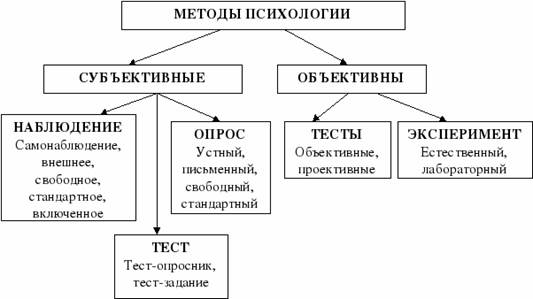 Приложение 1Метод психологииВидХарактеристика, преимущества и недостатки методаНаблюдениеЭкспериментОпрос (беседа)Тест